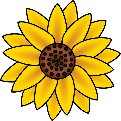 23’ Marriedbybobbee@gamil.comDescriptionPricedurationmeetingsPlain & Simple “I Do”/ Elopement/ Micro Wedding(Most Popular)Perfect for parks and homes. *Officiant arrives 10-15 minutes before to coach the couple before the start of the ceremony. *Ceremony 10-15 Minutes  Traditional Ceremony I would come to the wedding venue to perform a traditional ceremony regarding the couple’s beliefs. *Signing & filling out Marriage License *Couples will choose from multiple options for prewritten vows (opt-in for custom vows)$250*Travel fees may apply * Rehearsals $100*Unlimited emails and telephone calls via Google or FacetimeVirtual Ceremony OR Just signing the Marriage License(Perfect for the Military)  *Ceremony via zoom (one person must be in TX at the time of the ceremony.)*Couples will choose from multiple options for prewritten vows (opt-in for custom vows)*Signing of marriage license at the location of your choosing. (My personal location is not an option )$100*15-20-minute CeremonyUnlimited emails and telephone calls.  *Custom vows*Couples will fill out a Relationship sheet to allow the officiant to craft a one-of-a-kind custom vow. $100 Unlimited Emails and telephone calls E*Travel fees*Travel is included in packages. Travel fees start outside of the 20-mile radius of zip code 75215$1.25 per mileThis includes rehearsals as well as ceremonyFHow this works!  *Please reach out to let us know what package you may be interested in. *To secure the date a 50% non-refundable deposit is due to lock in the date. The remaining amount and fees would be due 30 days before the ceremony date. Couples can change their ceremony date once without a new deposit required. After the date change again, a new deposit would be required. Ceremonies that are booked 30 days from the ceremony date are required to pay in full to secure the date. For ceremonies requested within 1 week of the ceremony date, extra fees may apply. I like to give you the best of our services! Payments are accepted via Apple, Cashapp or Zelle, or Cash. Checks are not accepted- I apologize for any inconvenience.Receipts are given to clientsgAre you not sure about the venue?That is no problem, I can perform Micro weddings or Elopements in local parks and trails in your local city. Ex: Clyde Warren Park, Teddy Bear ParkMost places are free or require a small admission feeMake any location your own. One that you can always come back to. 